Elementary SpanishHenry Barnard School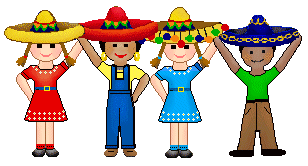 Week 22Grade: 3rd- 5th gradeTopic:  La letra N/ Números (Numbers)Content:  Review of basic conversation, colors, numbers, prepositions, community places, dates, time, and clothing; learn about the letter “N”; learning to count and identify numbers 0-1,000+.Objectives:To learn to pronounce the letter “N”To learn about Nicaragua, and other words/ cultural items that begin with “N”To give directionsTo answer the question, “¿Cuántos…?”Standards:1.11, 1.12, 1.13, 1.14, 1.15, 1.21, 1.22, 1.23, 1.24, 1.25, 1.32, 2.11, 2.12, 2.14, 2.15, 3.11, 3.13, 4.11, 4.12, 4.13, 5.13, 5.14, 5.15Materials:“Los Números” worksheetNumber chart and things to countcrayonsSpanish alphabet chart “N” Power Point presentationIntroduction:Begin by doing the opening greeting/ song (“¡Hola niños!  ¿Cómo están?  Buenas tardes a ti- song”).  Review the questions “¿Cómo te llamas?” and “¿Cómo estás?”  Review colors, numbers, days of the week, family members, clothing, and community vocabulary.  Learn about the letter “N” with Power Point.Development:Play “¡Eso es!” to guess numbers from 0-100.  Play “Caramba” to count to 100 while skipping multiples of 7.  Practice answering the question, “¿Cuántos?” by counting things around the classroom including clothing and classroom objects.Interactive Notebook:Los Números pizza wheel- cut out both pizza pieces and put together with a brad.  Spin the wheel to practice numbers 0-100.  “Los Números” worksheet- match words to numerals.Vocabulary:Numbers 0-1,000+Activities:DiscussionCounting objectsPlaying number guessing gameReading booksAssessment:Singing songsCorrectly countingHomework:Look at website and listen to “N” Power Point, play “Números” game